Схема проезда к отелю «Crown Plaza Moscow - World Trade Centre» (Центр международной торговли), подъезд 10.На метро: Метро «Улица 1905 года» (выход к ул. Красная Пресня). Автобус №321С от метро «Улица 1905 года» (заезжает на территорию ЦМТ).Пешком: Путь пешком занимает около 20 минут (примерно 1 км): следует идти вниз по улице 1905 года по направлению к Краснопресненской набережной до комплекса зданий Центра международной торговли.На автомобиле: Въезды со стороны Краснопресненской набережной и Мантулинской улицы.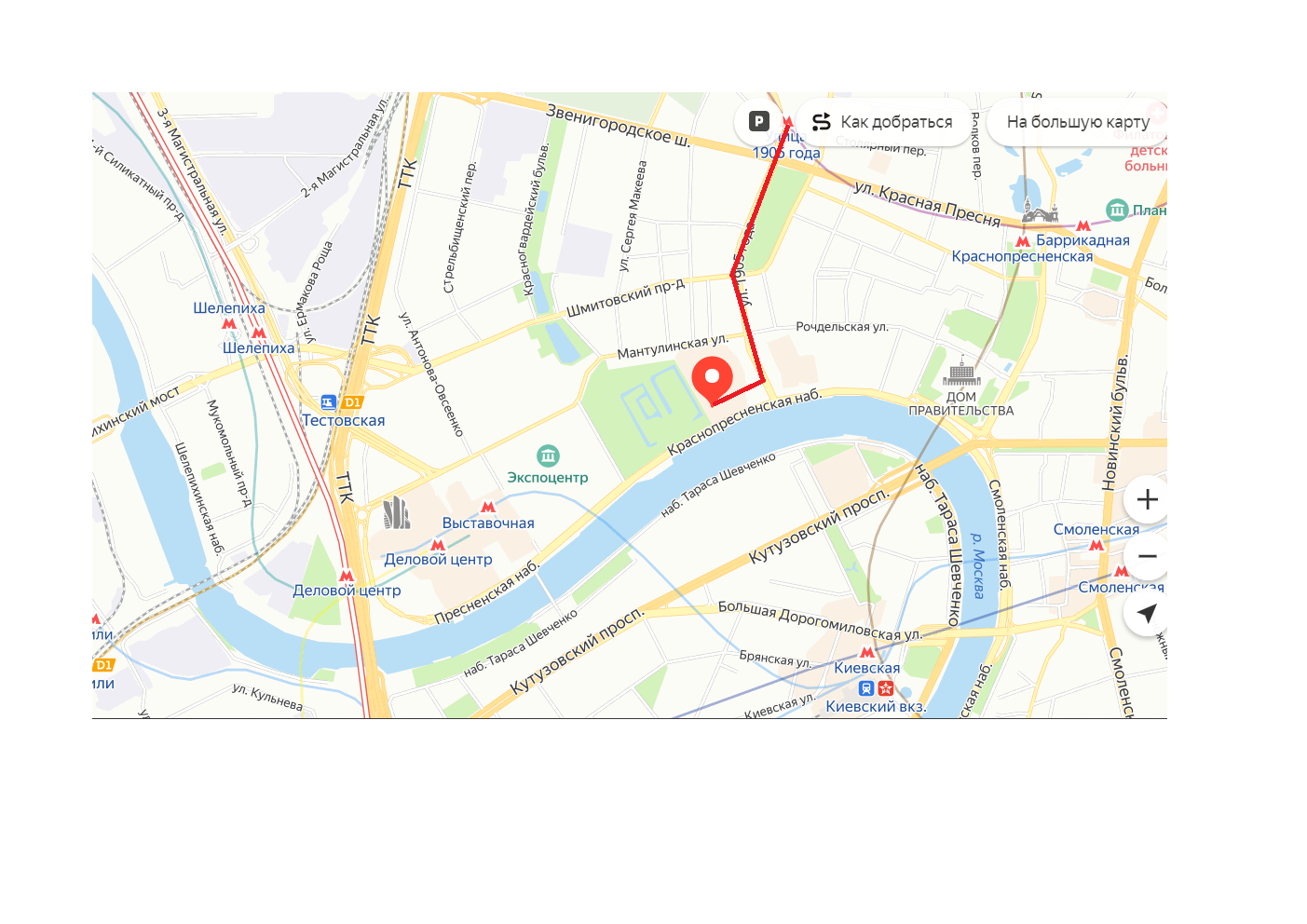 